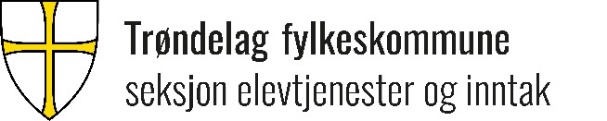 Til:Fra: oppfølgingstjenestenVi sender kopi til foresatte til ungdom under 18 år.Stemmer det at du ikke er elev eller lærling i videregående opplæring?Vi har fått melding om at du ikke er elev/lærling/lærekandidat i videregående opplæring. Vi ønsker derfor å få kontakt med deg for å finne ut hva vi kan hjelpe deg med.Oppfølgingstjenesten (OT) kan gi deg råd og veiledning slik at du kan komme i gang med opplæring, arbeid eller andre aktiviteter. 
Din kontaktperson i oppfølgingstjenestenMobil:E-post:Ta gjerne kontakt med oss for å avtale et møte, hvis ikke tar vi kontakt med deg på telefon i nær framtid. Vi ser fram til å høre fra deg.Med vennlig hilsenOT-veileder for [dd.mm.åååå]Vedlegg: Husk å søke videregående opplæring for skoleåret 0000–0000